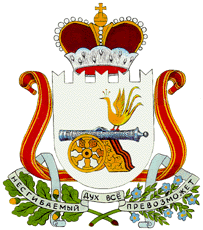 СОВЕТ ДЕПУТАТОВ  БОЛТУТИНСКОГО СЕЛЬСКОГО ПОСЕЛЕНИЯ ГЛИНКОВСКОГО  РАЙОНА СМОЛЕНСКОЙ ОБЛАСТИ Р Е Ш Е Н И Е                                                                        от  09 декабря 2022 г.                                                                  № 61О внесении изменений в Устав Болтутинского сельского поселения Глинковского района Смоленской областиВ целях приведения Устава Болтутинского сельского поселения Глинковского района Смоленской области в соответствии с положениями Федерального закона от 06.10.2003 года № 131-ФЗ «Об общих принципах организации местного самоуправления в Российской Федерации» (с изменениями и дополнениями) Совет депутатов Болтутинского сельского поселения Глинковского района Смоленской областиРЕШИЛ:1. 1.  Внести в Устав Болтутинского сельского поселения Глинковского района Смоленской области (в редакции решений Совета депутатов Болтутинского сельского поселения Глинковского района Смоленской области от 13.01.2021 № 1, от 26.11.2021 № 43, от 29.07.2022 № 31) следующие изменения:1) 	в статье 11:а) в пунктах 7 слова «избирательную комиссию муниципального образования Болтутинского сельского поселения Глинковского района Смоленской области (далее – избирательная комиссия)» заменить словами «избирательную комиссию, на которую решением избирательной комиссии Смоленской области возложено исполнение полномочий по подготовке и проведению местного референдума»;б) в пункте 8 слова «избирательную комиссию» заменить словами «избирательную комиссию, на которую решением избирательной комиссии Смоленской области возложено исполнение полномочий по подготовке и проведению местного референдума»;2) пункт 4 части 3 статьи 26 признать утратившим силу;3) пункт 12 части 3 статьи 26 признать утратившим силу;4) в абзаце 2 части 4 статьи 28 слова «избирательную комиссию» заменить словами «избирательную комиссию, на которую решением избирательной комиссии Смоленской области возложено исполнение полномочий по подготовке и проведению выборов в органы местного самоуправления»;5) статью 36 признать утратившей силу;6) часть 3 статьи 33 изложить в новой редакции следующего содержания:«3. Местонахождение Администрации сельского поселения:Юридический адрес: 216301 Смоленская область, Глинковский район, д.Болтутино, ул. Центральная, д. 37.Фактический адрес: 216301 Смоленская область, Глинковский район, д.Болтутино, ул. Центральная, д.37.».2. Настоящее решение подлежит официальному опубликованию в газете «Глинковский вестник» после государственной регистрации в Управлении Министерства юстиции Российской Федерации по Смоленской области и вступает в силу со дня его официального опубликования.Зарегистрировано в Управлении Министерства юстиции Российской Федерации по Смоленской области 28 декабря 2022 года. Государственный регистрационный № RU 675043072022002.Глава муниципального образованияБолтутинского  сельского поселения		Глинковского района Смоленской области                                 О.П.Антипова